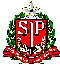 GOVERNO DO ESTADO DE SÃO PAULOSECRETARIA DE ESTADO DA EDUCAÇÃODIRETORIA DE ENSINO REGIÃO DE SÃO JOÃO DA BOA VISTA                                                                               São João da Boa Vista, 22 de outubro de 2019.Instrução nº 028/2019 – Núcleo de Administração de PessoalAssunto: Cronograma de digitação de novembro de 2019CRONOGRAMA PARA DIGITAÇÃO: NOVEMBRO/2019CRONOGRAMA PARA DIGITAÇÃO: NOVEMBRO/2019CRONOGRAMA PARA DIGITAÇÃO: NOVEMBRO/2019CRONOGRAMA PARA DIGITAÇÃO: NOVEMBRO/2019CRONOGRAMA PARA DIGITAÇÃO: NOVEMBRO/2019EVENTOPRAZOPRAZOOBSERVAÇÕESOBSERVAÇÕESAGUARDANDO APOSENTADORIA - CÓDIGO 056APOSENTADORIA POR INVALIDEZ - CÓDIGO 10008/11/201908/11/2019BIÊNIOPublicação D.O.E. 19/11/2019Publicação D.O.E. 19/11/2019CADASTRAMENTO AUTOMÁTICO DE AOE11/11/201911/11/2019A Diretoria de Ensino tem que incluir no Sistema até às 15 horas do dia 11/11/2019. Enviar documentos ao NAP:- via Protocolo, até 08/11/2019- via e-mail institucional = desjvnap@educacao.sp.gov.br no dia 11/11/2019 até 14 horas, para os que entrarem em exercício no dia 11/11/2019.para os que entrarem em exercício no dia 11/11/2019.A Diretoria de Ensino tem que incluir no Sistema até às 15 horas do dia 11/11/2019. Enviar documentos ao NAP:- via Protocolo, até 08/11/2019- via e-mail institucional = desjvnap@educacao.sp.gov.br no dia 11/11/2019 até 14 horas, para os que entrarem em exercício no dia 11/11/2019.para os que entrarem em exercício no dia 11/11/2019.CADASTRAMENTO AUTOMÁTICO DE DOCENTES CATEGORIA "O" 11/11/201911/11/2019A Diretoria de Ensino tem que incluir no Sistema até às 15 horas e 30 minutos do dia 11/11/2019. Enviar documentos ao NAP:- via Protocolo, até 08/11/2019- via e-mail institucional = desjvnap@educacao.sp.gov.br no dia 11/11/2019 até 14 horas, para os que entrarem em exercício no dia 11/11/2019.NÃO ESQUECER DE EFETUAR:- ATUALIZAÇÃO DE DADOS PESSOAIS -  AS ASSOCIAÇÕES NA SEDINSTRUÇÃO  012/19A Diretoria de Ensino tem que incluir no Sistema até às 15 horas e 30 minutos do dia 11/11/2019. Enviar documentos ao NAP:- via Protocolo, até 08/11/2019- via e-mail institucional = desjvnap@educacao.sp.gov.br no dia 11/11/2019 até 14 horas, para os que entrarem em exercício no dia 11/11/2019.NÃO ESQUECER DE EFETUAR:- ATUALIZAÇÃO DE DADOS PESSOAIS -  AS ASSOCIAÇÕES NA SEDINSTRUÇÃO  012/19CADASTRAMENTO AUTOMÁTICO DE DOCENTES – SED (CAT. “V”)07/11/201907/11/2019PUBLICAÇÃO: 09/11/2019INSTRUÇÃO NAP 022/2018PUBLICAÇÃO: 09/11/2019INSTRUÇÃO NAP 022/2018DADOS PESSOAIS - ATUALIZAÇÃO AUTOMÁTICA08/11/201908/11/2019INSTRUÇÃO NAP 011//2018 INSTRUÇÃO NAP 012/2018INSTRUÇÃO NAP 011//2018 INSTRUÇÃO NAP 012/2018DISPENSA / EXTINÇÃO - CATEGORIAS "F", "P" e "O"1º11/11/201911/11/2019ENVIAR CAF ELETRONICADISPENSA / EXTINÇÃO - CATEGORIAS "F", "P" e "O"2º28/11/201928/11/2019ENVIAR CAF ELETRONICAEXONERAÇÃO11/11/201911/11/201911/11/2019 ENVIAR CAF ELETRONICA DISPONIBILIZAÇÃO DOS TERMINAIS DA REDE PRODESPDIAS ÚTEIS – DAS 6H ÀS 22HFERIADO – DAS 6H ÀS 18HSÁBADOS E DOMINGOS – DAS 6H ÀS 18HDIAS ÚTEIS – DAS 6H ÀS 22HFERIADO – DAS 6H ÀS 18HSÁBADOS E DOMINGOS – DAS 6H ÀS 18HDIAS ÚTEIS – DAS 6H ÀS 22HFERIADO – DAS 6H ÀS 18HSÁBADOS E DOMINGOS – DAS 6H ÀS 18HDIAS ÚTEIS – DAS 6H ÀS 22HFERIADO – DAS 6H ÀS 18HSÁBADOS E DOMINGOS – DAS 6H ÀS 18H